___________________________________________________________________________________________________________________Опросный лист для заказа комплексной системы ЭХЗ «Стерх»Представитель проектной организации:___________________/__________________/     ____________________               Подпись                                                Ф.И.О.                                            Дата заполнения карты заказаПредставитель ООО НПО «Чистая энергия»:___________________/__________________/     _________              Подпись                                                  Ф.И.О.                                               Дата ВНИМАНИЕ!Если при заполнении данного опросного листа у Вас возникли трудности или вопросы, то обратитесь к нам за консультацией. Наши специалисты помогут Вам правильно представить всю необходимую информацию. 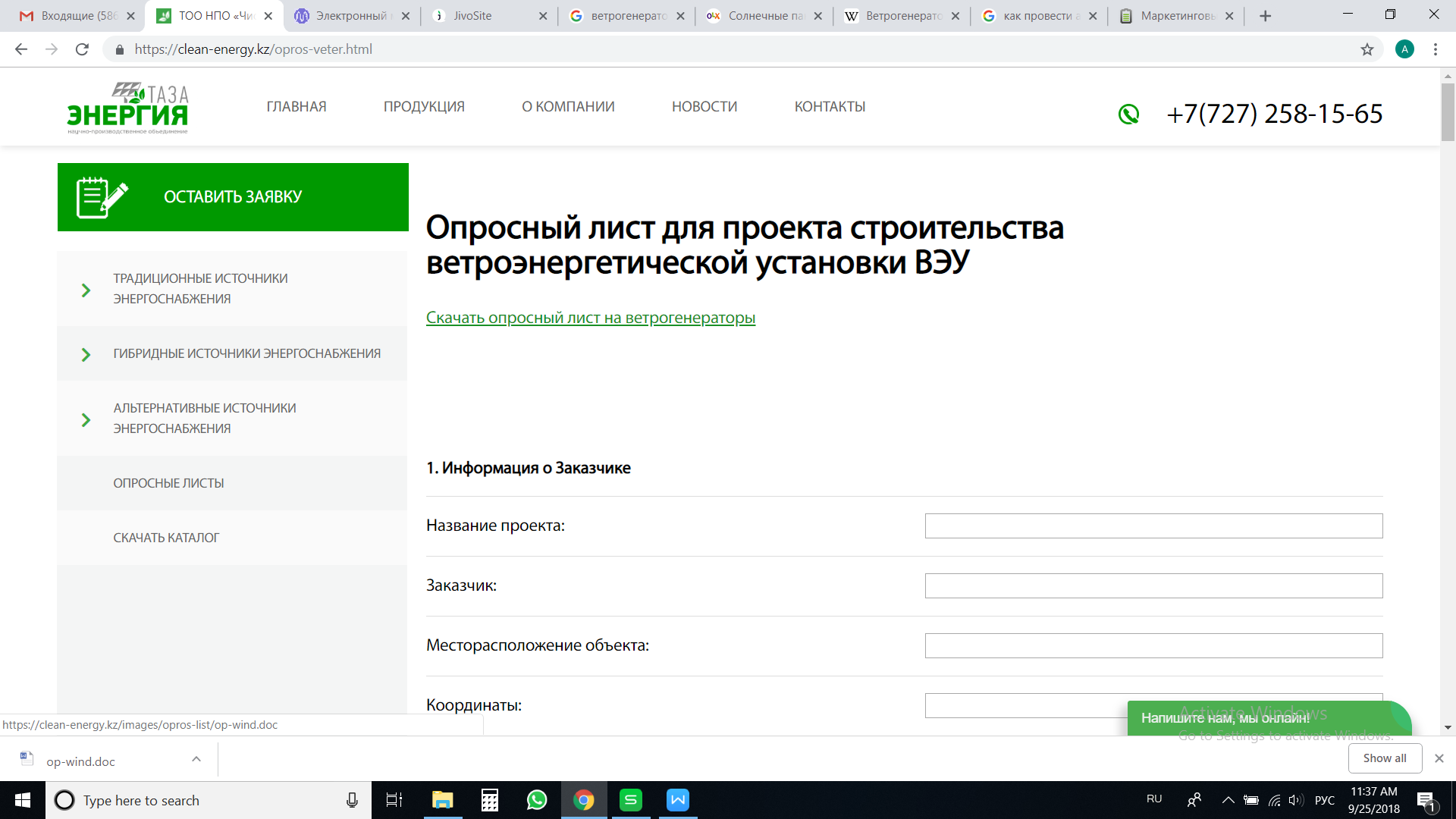 +7(8452) 444-999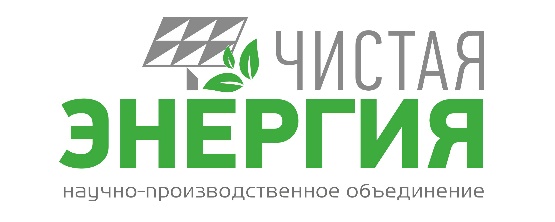 ООО НПО «Чистая энергия»
Адрес: 410080, Россия, г. Саратов, пр. Строителей, б/нИНН/КПП 6454090091/645401001, ОГРН 1086454002062Тел./факс: +7 (8452) 444-999e-mail: mail@clean-energy.ruПроектная организацияПроектная организацияПроектная организацияПроектная организацияПроектная организацияПроектная организацияПроектная организацияНаименование проектаНаименование проектаНаименование проектаНаименование проектаНаименование проектаНаименование проектаНаименование проектаНомер карты заказаНомер карты заказаНомер карты заказаНомер карты заказаНомер карты заказаНомер карты заказаНомер карты заказаШифр карты заказаШифр карты заказаШифр карты заказаШифр карты заказаШифр карты заказаШифр карты заказаШифр карты заказаКомплексные системы ЭХЗ «Стерх»: КС ЭХЗ «Стерх»  _________________________________________комплексная система БКУ ЭХЗ «Стерх»_________________________________________ комплексная система с применением защищённых боксов Код  заполняется проектной организацией при заказе в соответствии с приведенными рекомендациями. Комплексные системы ЭХЗ «Стерх»: КС ЭХЗ «Стерх»  _________________________________________комплексная система БКУ ЭХЗ «Стерх»_________________________________________ комплексная система с применением защищённых боксов Код  заполняется проектной организацией при заказе в соответствии с приведенными рекомендациями. Комплексные системы ЭХЗ «Стерх»: КС ЭХЗ «Стерх»  _________________________________________комплексная система БКУ ЭХЗ «Стерх»_________________________________________ комплексная система с применением защищённых боксов Код  заполняется проектной организацией при заказе в соответствии с приведенными рекомендациями. Комплексные системы ЭХЗ «Стерх»: КС ЭХЗ «Стерх»  _________________________________________комплексная система БКУ ЭХЗ «Стерх»_________________________________________ комплексная система с применением защищённых боксов Код  заполняется проектной организацией при заказе в соответствии с приведенными рекомендациями. Комплексные системы ЭХЗ «Стерх»: КС ЭХЗ «Стерх»  _________________________________________комплексная система БКУ ЭХЗ «Стерх»_________________________________________ комплексная система с применением защищённых боксов Код  заполняется проектной организацией при заказе в соответствии с приведенными рекомендациями. Комплексные системы ЭХЗ «Стерх»: КС ЭХЗ «Стерх»  _________________________________________комплексная система БКУ ЭХЗ «Стерх»_________________________________________ комплексная система с применением защищённых боксов Код  заполняется проектной организацией при заказе в соответствии с приведенными рекомендациями. Комплексные системы ЭХЗ «Стерх»: КС ЭХЗ «Стерх»  _________________________________________комплексная система БКУ ЭХЗ «Стерх»_________________________________________ комплексная система с применением защищённых боксов Код  заполняется проектной организацией при заказе в соответствии с приведенными рекомендациями. Комплексные системы ЭХЗ «Стерх»: КС ЭХЗ «Стерх»  _________________________________________комплексная система БКУ ЭХЗ «Стерх»_________________________________________ комплексная система с применением защищённых боксов Код  заполняется проектной организацией при заказе в соответствии с приведенными рекомендациями. Комплексные системы ЭХЗ «Стерх»: КС ЭХЗ «Стерх»  _________________________________________комплексная система БКУ ЭХЗ «Стерх»_________________________________________ комплексная система с применением защищённых боксов Код  заполняется проектной организацией при заказе в соответствии с приведенными рекомендациями. Количество комплексовКоличество комплексовКоличество комплексовКоличество комплексовКоличество комплексовКоличество комплексовКоличество комплексов111111111СубкомплексыСубкомплексыСубкомплексыСубкомплексыСубкомплексыСубкомплексыСубкомплексыСубкомплексыСубкомплексыСубкомплексыСубкомплексыСубкомплексыСубкомплексыСубкомплексыСубкомплексыСубкомплексы1. УКЗ (установка катодной защиты) в количестве 1. УКЗ (установка катодной защиты) в количестве 1. УКЗ (установка катодной защиты) в количестве 1. УКЗ (установка катодной защиты) в количестве 1. УКЗ (установка катодной защиты) в количестве 1. УКЗ (установка катодной защиты) в количестве 1. УКЗ (установка катодной защиты) в количестве 1. УКЗ (установка катодной защиты) в количестве 1. УКЗ (установка катодной защиты) в количестве 1. УКЗ (установка катодной защиты) в количестве 1. УКЗ (установка катодной защиты) в количестве 1. УКЗ (установка катодной защиты) в количестве 1. УКЗ (установка катодной защиты) в количестве 1. УКЗ (установка катодной защиты) в количестве 1. УКЗ (установка катодной защиты) в количестве 1 шт.Кол. Кол. Кол. Кол. КомпонентыКомпонентыКомпонентыХарактеристикиХарактеристикиХарактеристикиХарактеристикиХарактеристикиХарактеристикиХарактеристикиЗначениеПримечание1111СКЗстанция катодной защитыСКЗстанция катодной защитыСКЗстанция катодной защитыФункция телеметрии Функция телеметрии Функция телеметрии Функция телеметрии Функция телеметрии Функция телеметрии Функция телеметрии +Расчёт 1111СКЗстанция катодной защитыСКЗстанция катодной защитыСКЗстанция катодной защитыОбщая выходная мощность, ВтОбщая выходная мощность, ВтОбщая выходная мощность, ВтОбщая выходная мощность, ВтОбщая выходная мощность, ВтОбщая выходная мощность, ВтОбщая выходная мощность, Вт20001111СКЗстанция катодной защитыСКЗстанция катодной защитыСКЗстанция катодной защитыСписок силовых каналов:Список силовых каналов:Список силовых каналов:Список силовых каналов:Список силовых каналов:Список силовых каналов:Список силовых каналов:Список силовых каналов:Заполняется проектной организацией1111СКЗстанция катодной защитыСКЗстанция катодной защитыСКЗстанция катодной защитыЧислоЧислоЧислоЧислоЧислоМощность, ВтМощность, ВтРезервЗаполняется проектной организацией1111СКЗстанция катодной защитыСКЗстанция катодной защитыСКЗстанция катодной защиты1111120002000+Заполняется проектной организацией1111СКЗстанция катодной защитыСКЗстанция катодной защитыСКЗстанция катодной защитыЗаполняется проектной организациейСКЗстанция катодной защитыСКЗстанция катодной защитыСКЗстанция катодной защитыФункция телеметрииФункция телеметрииФункция телеметрииФункция телеметрииФункция телеметрииФункция телеметрииФункция телеметрииЗаполняется проектной организациейСКЗстанция катодной защитыСКЗстанция катодной защитыСКЗстанция катодной защитыОбщая выходная мощность, ВтОбщая выходная мощность, ВтОбщая выходная мощность, ВтОбщая выходная мощность, ВтОбщая выходная мощность, ВтОбщая выходная мощность, ВтОбщая выходная мощность, ВтЗаполняется проектной организациейСКЗстанция катодной защитыСКЗстанция катодной защитыСКЗстанция катодной защитыСписок силовых каналов:Список силовых каналов:Список силовых каналов:Список силовых каналов:Список силовых каналов:Список силовых каналов:Список силовых каналов:Список силовых каналов:Заполняется проектной организациейСКЗстанция катодной защитыСКЗстанция катодной защитыСКЗстанция катодной защитыЗаполняется проектной организациейСКЗстанция катодной защитыСКЗстанция катодной защитыСКЗстанция катодной защитыЗаполняется проектной организациейСКЗстанция катодной защитыСКЗстанция катодной защитыСКЗстанция катодной защитыФункция телеметрииФункция телеметрииФункция телеметрииФункция телеметрииФункция телеметрииФункция телеметрииФункция телеметрииСКЗстанция катодной защитыСКЗстанция катодной защитыСКЗстанция катодной защитыОбщая выходная мощность, ВтОбщая выходная мощность, ВтОбщая выходная мощность, ВтОбщая выходная мощность, ВтОбщая выходная мощность, ВтОбщая выходная мощность, ВтОбщая выходная мощность, ВтСКЗстанция катодной защитыСКЗстанция катодной защитыСКЗстанция катодной защитыСписок силовых каналов:Список силовых каналов:Список силовых каналов:Список силовых каналов:Список силовых каналов:Список силовых каналов:Список силовых каналов:Список силовых каналов:СКЗстанция катодной защитыСКЗстанция катодной защитыСКЗстанция катодной защитыСКЗстанция катодной защитыСКЗстанция катодной защитыСКЗстанция катодной защитыОбщее число444КИПконтрольно-измерительный пунктКИПконтрольно-измерительный пунктКИПконтрольно-измерительный пунктТип Тип Тип Тип Тип Тип Цвет*ЧислоЗаполняется проектной организациейОбщее число444КИПконтрольно-измерительный пунктКИПконтрольно-измерительный пунктКИПконтрольно-измерительный пунктАнодный кипАнодный кипАнодный кипАнодный кипАнодный кипАнодный кипж1Заполняется проектной организациейОбщее число444КИПконтрольно-измерительный пунктКИПконтрольно-измерительный пунктКИПконтрольно-измерительный пунктДренажный кип c ИУДренажный кип c ИУДренажный кип c ИУДренажный кип c ИУДренажный кип c ИУДренажный кип c ИУж3Заполняется проектной организациейОбщее число444КИПконтрольно-измерительный пунктКИПконтрольно-измерительный пунктКИПконтрольно-измерительный пунктЗаполняется проектной организацией1111Источник электроснабженияИсточник электроснабженияИсточник электроснабженияТипТипТипТипТипТипНаличиеРезервЗаполняется проектной организацией1111Источник электроснабженияИсточник электроснабженияИсточник электроснабженияСеть 220 ВСеть 220 ВСеть 220 ВСеть 220 ВСеть 220 ВСеть 220 В++Заполняется проектной организацией1111Источник электроснабженияИсточник электроснабженияИсточник электроснабженияСолнечные батареиСолнечные батареиСолнечные батареиСолнечные батареиСолнечные батареиСолнечные батареиЗаполняется проектной организацией1111Источник электроснабженияИсточник электроснабженияИсточник электроснабженияВетрогенераторВетрогенераторВетрогенераторВетрогенераторВетрогенераторВетрогенераторЗаполняется проектной организацией1111Источник электроснабженияИсточник электроснабженияИсточник электроснабженияАккумуляторыАккумуляторыАккумуляторыАккумуляторыАккумуляторыАккумуляторыЗаполняется проектной организацией1111Источник электроснабженияИсточник электроснабженияИсточник электроснабженияГальванические элементы длительного действияГальванические элементы длительного действияГальванические элементы длительного действияГальванические элементы длительного действияГальванические элементы длительного действияГальванические элементы длительного действияЗаполняется проектной организацией1111Источник электроснабженияИсточник электроснабженияИсточник электроснабженияЗаполняется проектной организациейАЗанодные заземлителиАЗанодные заземлителиАЗанодные заземлителиАЗанодные заземлителиАЗанодные заземлителиАЗанодные заземлителиАЗанодные заземлителиТипТипТипТипТипТипЧислоДлина, мЗаполняется проектной организациейАЗанодные заземлителиАЗанодные заземлителиАЗанодные заземлителиАЗанодные заземлителиАЗанодные заземлителиАЗанодные заземлителиАЗанодные заземлителиПоверхностноеПоверхностноеПоверхностноеПоверхностноеПоверхностноеПоверхностноеЗаполняется проектной организациейАЗанодные заземлителиАЗанодные заземлителиАЗанодные заземлителиАЗанодные заземлителиАЗанодные заземлителиАЗанодные заземлителиАЗанодные заземлителиГлубинноеГлубинноеГлубинноеГлубинноеГлубинноеГлубинное415Заполняется проектной организациейАЗанодные заземлителиАЗанодные заземлителиАЗанодные заземлителиАЗанодные заземлителиАЗанодные заземлителиАЗанодные заземлителиАЗанодные заземлителиПротяжённоеПротяжённоеПротяжённоеПротяжённоеПротяжённоеПротяжённоеЗаполняется проектной организациейКабельКабельКабельКабельКабельКабельКабельТипТипТипТипТипТипТипДлина, мКабельКабельКабельКабельКабельКабельКабельСиловойСиловойСиловойСиловойСиловойСиловойСиловой300КабельКабельКабельКабельКабельКабельКабельИзмерительныйИзмерительныйИзмерительныйИзмерительныйИзмерительныйИзмерительныйИзмерительный100Заполняется проектной организациейКабельКабельКабельКабельКабельКабельКабельКонтрольныйКонтрольныйКонтрольныйКонтрольныйКонтрольныйКонтрольныйКонтрольный250КабельКабельКабельКабельКабельКабельКабельБлок БСЗБлок БСЗБлок БСЗБлок БСЗБлок БСЗБлок БСЗБлок БСЗТипТипТипТипТипТипТипЧислоЗаполняется проектной организациейБлок БСЗБлок БСЗБлок БСЗБлок БСЗБлок БСЗБлок БСЗБлок БСЗБСЗ-25-3-РБСЗ-25-3-РБСЗ-25-3-РБСЗ-25-3-РБСЗ-25-3-РБСЗ-25-3-РБСЗ-25-3-Р1Заполняется проектной организациейБлок БСЗБлок БСЗБлок БСЗБлок БСЗБлок БСЗБлок БСЗБлок БСЗЗаполняется проектной организациейБлок БСЗБлок БСЗБлок БСЗБлок БСЗБлок БСЗБлок БСЗБлок БСЗЗаполняется проектной организациейБлок БСЗБлок БСЗБлок БСЗБлок БСЗБлок БСЗБлок БСЗБлок БСЗЗаполняется проектной организациейДополнительное оборудование и характеристики:Дополнительное оборудование и характеристики:Дополнительное оборудование и характеристики:Дополнительное оборудование и характеристики:Дополнительное оборудование и характеристики:Дополнительное оборудование и характеристики:Дополнительное оборудование и характеристики:Дополнительное оборудование и характеристики:Дополнительное оборудование и характеристики:Дополнительное оборудование и характеристики:Дополнительное оборудование и характеристики:Дополнительное оборудование и характеристики:Дополнительное оборудование и характеристики:Дополнительное оборудование и характеристики:Дополнительное оборудование и характеристики:Дополнительное оборудование и характеристики:2. УПЗ (установка протекторной защиты) в количестве2. УПЗ (установка протекторной защиты) в количестве2. УПЗ (установка протекторной защиты) в количестве2. УПЗ (установка протекторной защиты) в количестве2. УПЗ (установка протекторной защиты) в количестве2. УПЗ (установка протекторной защиты) в количестве2. УПЗ (установка протекторной защиты) в количестве2. УПЗ (установка протекторной защиты) в количестве2. УПЗ (установка протекторной защиты) в количестве2. УПЗ (установка протекторной защиты) в количестве2. УПЗ (установка протекторной защиты) в количестве2. УПЗ (установка протекторной защиты) в количестве2. УПЗ (установка протекторной защиты) в количестве2. УПЗ (установка протекторной защиты) в количестве2. УПЗ (установка протекторной защиты) в количестве3 шт.КомпонентКомпонентКомпонентКомпонентКомпонентКомпонентКомпонентТипТипТипТипТипТипТипКолПримечаниеКИПКИПКИПКИПКИПКИПКИПХС-10000-БСЗХС-10000-БСЗХС-10000-БСЗХС-10000-БСЗХС-10000-БСЗХС-10000-БСЗХС-10000-БСЗ1КИПКИПКИПКИПКИПКИПКИППротекторыПротекторыПротекторыПротекторыПротекторыПротекторыПротекторыПМППМППМППМППМППМППМП3ПротекторыПротекторыПротекторыПротекторыПротекторыПротекторыПротекторыКабельКабельМарка (необязательно)Марка (необязательно)Марка (необязательно)Марка (необязательно)Марка (необязательно)Марка (необязательно)Марка (необязательно)Длина, мКабельКабельСиловойСиловойСиловойСиловойСиловойКабельКабельИзмерительныйИзмерительныйИзмерительныйИзмерительныйИзмерительныйДополнительное оборудование и характеристики:Дополнительное оборудование и характеристики:Дополнительное оборудование и характеристики:Дополнительное оборудование и характеристики:Дополнительное оборудование и характеристики:Дополнительное оборудование и характеристики:Дополнительное оборудование и характеристики:Дополнительное оборудование и характеристики:Дополнительное оборудование и характеристики:Дополнительное оборудование и характеристики:Дополнительное оборудование и характеристики:Дополнительное оборудование и характеристики:Дополнительное оборудование и характеристики:Дополнительное оборудование и характеристики:Дополнительное оборудование и характеристики:Дополнительное оборудование и характеристики:3. УДЗ (установка дренажной защиты) в количестве 3. УДЗ (установка дренажной защиты) в количестве 3. УДЗ (установка дренажной защиты) в количестве 3. УДЗ (установка дренажной защиты) в количестве 3. УДЗ (установка дренажной защиты) в количестве 3. УДЗ (установка дренажной защиты) в количестве 3. УДЗ (установка дренажной защиты) в количестве 3. УДЗ (установка дренажной защиты) в количестве 3. УДЗ (установка дренажной защиты) в количестве 3. УДЗ (установка дренажной защиты) в количестве 3. УДЗ (установка дренажной защиты) в количестве 3. УДЗ (установка дренажной защиты) в количестве 3. УДЗ (установка дренажной защиты) в количестве 3. УДЗ (установка дренажной защиты) в количестве 3. УДЗ (установка дренажной защиты) в количестве 0 шт.Кол.Кол.Кол.КомпонентКомпонентКомпонентКомпонентХарактеристикиХарактеристикиХарактеристикиХарактеристикиХарактеристикиХарактеристикиХарактеристикиЗначениеПримечание111ЭДэлектрический дренажЭДэлектрический дренажЭДэлектрический дренажЭДэлектрический дренажПроизводительность, АПроизводительность, АПроизводительность, АПроизводительность, АПроизводительность, АПроизводительность, АПроизводительность, А40111ЭДэлектрический дренажЭДэлектрический дренажЭДэлектрический дренажЭДэлектрический дренажУсиленный электрический дренажУсиленный электрический дренажУсиленный электрический дренажУсиленный электрический дренажУсиленный электрический дренажУсиленный электрический дренажУсиленный электрический дренаж+111ЭДэлектрический дренажЭДэлектрический дренажЭДэлектрический дренажЭДэлектрический дренажТелеметрияТелеметрияТелеметрияТелеметрияТелеметрияТелеметрияТелеметрия+Указать типКИПКИПКИПКИПКИПКИПКИПТипТипТипТипТипТипТипКол.КИПКИПКИПКИПКИПКИПКИПХС-15151ХС-15151ХС-15151ХС-15151ХС-15151ХС-15151ХС-15151КИПКИПКИПКИПКИПКИПКИПКабельКабельТипТипТипТипТипМарка (необязательно)Марка (необязательно)Марка (необязательно)Марка (необязательно)Марка (необязательно)Марка (необязательно)Марка (необязательно)Длина, мКабельКабельСиловойСиловойСиловойСиловойСиловойКабельКабельКонтрольныйКонтрольныйКонтрольныйКонтрольныйКонтрольныйКабельКабельИзмерительныйИзмерительныйИзмерительныйИзмерительныйИзмерительныйДополнительное оборудование и характеристики:Дополнительное оборудование и характеристики:Дополнительное оборудование и характеристики:Дополнительное оборудование и характеристики:Дополнительное оборудование и характеристики:Дополнительное оборудование и характеристики:Дополнительное оборудование и характеристики:Дополнительное оборудование и характеристики:Дополнительное оборудование и характеристики:Дополнительное оборудование и характеристики:Дополнительное оборудование и характеристики:Дополнительное оборудование и характеристики:Дополнительное оборудование и характеристики:Дополнительное оборудование и характеристики:Дополнительное оборудование и характеристики:Дополнительное оборудование и характеристики:4. АРМ система 4. АРМ система 4. АРМ система 4. АРМ система 4. АРМ система 4. АРМ система 4. АРМ система 4. АРМ система 4. АРМ система 4. АРМ система 4. АРМ система 4. АРМ система 4. АРМ система 4. АРМ система 4. АРМ система 1 шт.ХарактеристикаХарактеристикаХарактеристикаХарактеристикаХарактеристикаХарактеристикаХарактеристикаХарактеристикаХарактеристикаХарактеристикаХарактеристикаХарактеристикаХарактеристикаХарактеристикаЗначениеКомментарийТип телеметрии:Тип телеметрии:Тип телеметрии:Тип телеметрии:Тип телеметрии:Тип телеметрии:КабельКабельКабельКабельКабельКабельКабельКабель+Тип телеметрии:Тип телеметрии:Тип телеметрии:Тип телеметрии:Тип телеметрии:Тип телеметрии:ОптоволокноОптоволокноОптоволокноОптоволокноОптоволокноОптоволокноОптоволокноОптоволокноТип телеметрии:Тип телеметрии:Тип телеметрии:Тип телеметрии:Тип телеметрии:Тип телеметрии:GPRSGPRSGPRSGPRSGPRSGPRSGPRSGPRSТип телеметрии:Тип телеметрии:Тип телеметрии:Тип телеметрии:Тип телеметрии:Тип телеметрии:РадиоканалРадиоканалРадиоканалРадиоканалРадиоканалРадиоканалРадиоканалРадиоканалМорозоустойчивый сенсорный экранМорозоустойчивый сенсорный экранМорозоустойчивый сенсорный экранМорозоустойчивый сенсорный экранМорозоустойчивый сенсорный экранМорозоустойчивый сенсорный экранМорозоустойчивый сенсорный экранМорозоустойчивый сенсорный экранМорозоустойчивый сенсорный экранМорозоустойчивый сенсорный экранМорозоустойчивый сенсорный экранМорозоустойчивый сенсорный экранМорозоустойчивый сенсорный экранМорозоустойчивый сенсорный экран+Дополнительное оборудование и характеристики:Дополнительное оборудование и характеристики:Дополнительное оборудование и характеристики:Дополнительное оборудование и характеристики:Дополнительное оборудование и характеристики:Дополнительное оборудование и характеристики:Дополнительное оборудование и характеристики:Дополнительное оборудование и характеристики:Дополнительное оборудование и характеристики:Дополнительное оборудование и характеристики:Дополнительное оборудование и характеристики:Дополнительное оборудование и характеристики:Дополнительное оборудование и характеристики:Дополнительное оборудование и характеристики:Дополнительное оборудование и характеристики:Дополнительное оборудование и характеристики:5. СКМ (система коррозионного мониторинга) в количестве5. СКМ (система коррозионного мониторинга) в количестве5. СКМ (система коррозионного мониторинга) в количестве5. СКМ (система коррозионного мониторинга) в количестве5. СКМ (система коррозионного мониторинга) в количестве5. СКМ (система коррозионного мониторинга) в количестве5. СКМ (система коррозионного мониторинга) в количестве5. СКМ (система коррозионного мониторинга) в количестве5. СКМ (система коррозионного мониторинга) в количестве5. СКМ (система коррозионного мониторинга) в количестве5. СКМ (система коррозионного мониторинга) в количестве5. СКМ (система коррозионного мониторинга) в количестве5. СКМ (система коррозионного мониторинга) в количестве5. СКМ (система коррозионного мониторинга) в количестве5. СКМ (система коррозионного мониторинга) в количестве1 шт.КомпонентКомпонентКомпонентКомпонентКомпонентКомпонентКомпонентКомпонентХарактеристикаХарактеристикаХарактеристикаХарактеристикаХарактеристикаХарактеристикаЗначениеКоментарийАКМАвтоматизированный коррозионный мониторингАКМАвтоматизированный коррозионный мониторингАКМАвтоматизированный коррозионный мониторингАКМАвтоматизированный коррозионный мониторингАКМАвтоматизированный коррозионный мониторингСУСервер-устройствоСУСервер-устройствоСУСервер-устройствоКоличество, штКоличество, штКоличество, штКоличество, штКоличество, штКоличество, шт1АКМАвтоматизированный коррозионный мониторингАКМАвтоматизированный коррозионный мониторингАКМАвтоматизированный коррозионный мониторингАКМАвтоматизированный коррозионный мониторингАКМАвтоматизированный коррозионный мониторингСУСервер-устройствоСУСервер-устройствоСУСервер-устройствоТелеметрия:Телеметрия:Телеметрия:RS-485 (2-x проводный)RS-485 (2-x проводный)RS-485 (2-x проводный)+АКМАвтоматизированный коррозионный мониторингАКМАвтоматизированный коррозионный мониторингАКМАвтоматизированный коррозионный мониторингАКМАвтоматизированный коррозионный мониторингАКМАвтоматизированный коррозионный мониторингСУСервер-устройствоСУСервер-устройствоСУСервер-устройствоТелеметрия:Телеметрия:Телеметрия:ОптоволокноОптоволокноОптоволокноАКМАвтоматизированный коррозионный мониторингАКМАвтоматизированный коррозионный мониторингАКМАвтоматизированный коррозионный мониторингАКМАвтоматизированный коррозионный мониторингАКМАвтоматизированный коррозионный мониторингСУСервер-устройствоСУСервер-устройствоСУСервер-устройствоТелеметрия:Телеметрия:Телеметрия:GPRSGPRSGPRSАКМАвтоматизированный коррозионный мониторингАКМАвтоматизированный коррозионный мониторингАКМАвтоматизированный коррозионный мониторингАКМАвтоматизированный коррозионный мониторингАКМАвтоматизированный коррозионный мониторингСУСервер-устройствоСУСервер-устройствоСУСервер-устройствоТелеметрия:Телеметрия:Телеметрия:РадиоканалРадиоканалРадиоканалАКМАвтоматизированный коррозионный мониторингАКМАвтоматизированный коррозионный мониторингАКМАвтоматизированный коррозионный мониторингАКМАвтоматизированный коррозионный мониторингАКМАвтоматизированный коррозионный мониторингСУСервер-устройствоСУСервер-устройствоСУСервер-устройствоОбъём памяти, TBОбъём памяти, TBОбъём памяти, TBОбъём памяти, TBОбъём памяти, TBОбъём памяти, TB1АКМАвтоматизированный коррозионный мониторингАКМАвтоматизированный коррозионный мониторингАКМАвтоматизированный коррозионный мониторингАКМАвтоматизированный коррозионный мониторингАКМАвтоматизированный коррозионный мониторингСУСервер-устройствоСУСервер-устройствоСУСервер-устройствоUпп (поляризационный потенциал)Uпп (поляризационный потенциал)Uпп (поляризационный потенциал)Uпп (поляризационный потенциал)Uпп (поляризационный потенциал)Uпп (поляризационный потенциал)+АКМАвтоматизированный коррозионный мониторингАКМАвтоматизированный коррозионный мониторингАКМАвтоматизированный коррозионный мониторингАКМАвтоматизированный коррозионный мониторингАКМАвтоматизированный коррозионный мониторингСУСервер-устройствоСУСервер-устройствоСУСервер-устройствоUзп (защитный потенциал)Uзп (защитный потенциал)Uзп (защитный потенциал)Uзп (защитный потенциал)Uзп (защитный потенциал)Uзп (защитный потенциал)+АКМАвтоматизированный коррозионный мониторингАКМАвтоматизированный коррозионный мониторингАКМАвтоматизированный коррозионный мониторингАКМАвтоматизированный коррозионный мониторингАКМАвтоматизированный коррозионный мониторингСУСервер-устройствоСУСервер-устройствоСУСервер-устройствоIпп  (ток поляризации)Iпп  (ток поляризации)Iпп  (ток поляризации)Iпп  (ток поляризации)Iпп  (ток поляризации)Iпп  (ток поляризации)+АКМАвтоматизированный коррозионный мониторингАКМАвтоматизированный коррозионный мониторингАКМАвтоматизированный коррозионный мониторингАКМАвтоматизированный коррозионный мониторингАКМАвтоматизированный коррозионный мониторингСУСервер-устройствоСУСервер-устройствоСУСервер-устройствоNк (индикация состояния датчика скорости коррозии):- Средняя скорость коррозии- Общая глубина коррозии- Количество скорр. пластинNк (индикация состояния датчика скорости коррозии):- Средняя скорость коррозии- Общая глубина коррозии- Количество скорр. пластинNк (индикация состояния датчика скорости коррозии):- Средняя скорость коррозии- Общая глубина коррозии- Количество скорр. пластинNк (индикация состояния датчика скорости коррозии):- Средняя скорость коррозии- Общая глубина коррозии- Количество скорр. пластинNк (индикация состояния датчика скорости коррозии):- Средняя скорость коррозии- Общая глубина коррозии- Количество скорр. пластинNк (индикация состояния датчика скорости коррозии):- Средняя скорость коррозии- Общая глубина коррозии- Количество скорр. пластин+АКМАвтоматизированный коррозионный мониторингАКМАвтоматизированный коррозионный мониторингАКМАвтоматизированный коррозионный мониторингАКМАвтоматизированный коррозионный мониторингАКМАвтоматизированный коррозионный мониторингСУСервер-устройствоСУСервер-устройствоСУСервер-устройствоTс (температура окружающей среды)Tс (температура окружающей среды)Tс (температура окружающей среды)Tс (температура окружающей среды)Tс (температура окружающей среды)Tс (температура окружающей среды)+АКМАвтоматизированный коррозионный мониторингАКМАвтоматизированный коррозионный мониторингАКМАвтоматизированный коррозионный мониторингАКМАвтоматизированный коррозионный мониторингАКМАвтоматизированный коррозионный мониторингИУИзмерительное устройствоИУИзмерительное устройствоИУИзмерительное устройствоТелеметрия:Телеметрия:RS-485 (2-x проводный)RS-485 (2-x проводный)RS-485 (2-x проводный)RS-485 (2-x проводный)АКМАвтоматизированный коррозионный мониторингАКМАвтоматизированный коррозионный мониторингАКМАвтоматизированный коррозионный мониторингАКМАвтоматизированный коррозионный мониторингАКМАвтоматизированный коррозионный мониторингИУИзмерительное устройствоИУИзмерительное устройствоИУИзмерительное устройствоТелеметрия:Телеметрия:ОптоволокноОптоволокноОптоволокноОптоволокноАКМАвтоматизированный коррозионный мониторингАКМАвтоматизированный коррозионный мониторингАКМАвтоматизированный коррозионный мониторингАКМАвтоматизированный коррозионный мониторингАКМАвтоматизированный коррозионный мониторингИУИзмерительное устройствоИУИзмерительное устройствоИУИзмерительное устройствоТелеметрия:Телеметрия:GPRSGPRSGPRSGPRSАКМАвтоматизированный коррозионный мониторингАКМАвтоматизированный коррозионный мониторингАКМАвтоматизированный коррозионный мониторингАКМАвтоматизированный коррозионный мониторингАКМАвтоматизированный коррозионный мониторингИУИзмерительное устройствоИУИзмерительное устройствоИУИзмерительное устройствоТелеметрия:Телеметрия:РадиоканалРадиоканалРадиоканалРадиоканалАКМАвтоматизированный коррозионный мониторингАКМАвтоматизированный коррозионный мониторингАКМАвтоматизированный коррозионный мониторингАКМАвтоматизированный коррозионный мониторингАКМАвтоматизированный коррозионный мониторингИУИзмерительное устройствоИУИзмерительное устройствоИУИзмерительное устройствоФункция хранения данныхФункция хранения данныхФункция хранения данныхФункция хранения данныхФункция хранения данныхФункция хранения данных+АКМАвтоматизированный коррозионный мониторингАКМАвтоматизированный коррозионный мониторингАКМАвтоматизированный коррозионный мониторингАКМАвтоматизированный коррозионный мониторингАКМАвтоматизированный коррозионный мониторингИУИзмерительное устройствоИУИзмерительное устройствоИУИзмерительное устройствоФункция ретранслятораФункция ретранслятораФункция ретранслятораФункция ретранслятораФункция ретранслятораФункция ретранслятораАКМАвтоматизированный коррозионный мониторингАКМАвтоматизированный коррозионный мониторингАКМАвтоматизированный коррозионный мониторингАКМАвтоматизированный коррозионный мониторингАКМАвтоматизированный коррозионный мониторингИУИзмерительное устройствоИУИзмерительное устройствоИУИзмерительное устройствоМорозостойкостьМорозостойкостьМорозостойкостьМорозостойкостьМорозостойкостьМорозостойкостьКабельКабельТипТипТипТипТипТипМарка (необязательно)Марка (необязательно)Марка (необязательно)Марка (необязательно)Марка (необязательно)Марка (необязательно)Длина, мКабельКабельСиловойСиловойСиловойСиловойСиловойСиловойКабельКабельКонтрольныйКонтрольныйКонтрольныйКонтрольныйКонтрольныйКонтрольныйКабельКабельИзмерительныйИзмерительныйИзмерительныйИзмерительныйИзмерительныйИзмерительныйКИПКИПКИПКИПКИПКИПКИПКИПТипТипТипТипТипТипКол.КИПКИПКИПКИПКИПКИПКИПКИПХС-15151ХС-15151ХС-15151ХС-15151ХС-15151ХС-15151КИПКИПКИПКИПКИПКИПКИПКИПКИПКИПКИПКИПКИПКИПКИПКИПДополнительные функции телемеханикиДополнительные функции телемеханикиДополнительные функции телемеханикиДополнительные функции телемеханикиДополнительные функции телемеханикиДополнительные функции телемеханикиДополнительные функции телемеханикиДополнительные функции телемеханикиДополнительные функции телемеханикиДополнительные функции телемеханикиДополнительные функции телемеханикиДополнительные функции телемеханикиДополнительные функции телемеханикиДополнительные функции телемеханикиДополнительные функции телемеханикиДополнительные функции телемеханикиНазвание типаНазвание типаНазвание типаНазвание типаНазвание типаНазвание типаНазвание типаНазвание типаНазвание типаУказать требуемыйУказать требуемыйУказать требуемыйУказать требуемыйУказать требуемыйУказать требуемыйNбб (Вскрытие двери блок-бокса)Nбб (Вскрытие двери блок-бокса)Nбб (Вскрытие двери блок-бокса)Nбб (Вскрытие двери блок-бокса)Nбб (Вскрытие двери блок-бокса)Nбб (Вскрытие двери блок-бокса)Nбб (Вскрытие двери блок-бокса)Nбб (Вскрытие двери блок-бокса)Nбб (Вскрытие двери блок-бокса)N220 (Отсутствие сети 230 В)N220 (Отсутствие сети 230 В)N220 (Отсутствие сети 230 В)N220 (Отсутствие сети 230 В)N220 (Отсутствие сети 230 В)N220 (Отсутствие сети 230 В)N220 (Отсутствие сети 230 В)N220 (Отсутствие сети 230 В)N220 (Отсутствие сети 230 В)++++++Nкип (Вскрытие устройства  КИП-Л)Nкип (Вскрытие устройства  КИП-Л)Nкип (Вскрытие устройства  КИП-Л)Nкип (Вскрытие устройства  КИП-Л)Nкип (Вскрытие устройства  КИП-Л)Nкип (Вскрытие устройства  КИП-Л)Nкип (Вскрытие устройства  КИП-Л)Nкип (Вскрытие устройства  КИП-Л)Nкип (Вскрытие устройства  КИП-Л)Дополнительное оборудование и характеристики:Дополнительное оборудование и характеристики:Дополнительное оборудование и характеристики:Дополнительное оборудование и характеристики:Дополнительное оборудование и характеристики:Дополнительное оборудование и характеристики:Дополнительное оборудование и характеристики:Дополнительное оборудование и характеристики:Дополнительное оборудование и характеристики:Дополнительное оборудование и характеристики:Дополнительное оборудование и характеристики:Дополнительное оборудование и характеристики:Дополнительное оборудование и характеристики:Дополнительное оборудование и характеристики:Дополнительное оборудование и характеристики:Дополнительное оборудование и характеристики: